                                  Пищевые добавки
- это природные соединения и химические вещества, которые сами по себе обычно не употребляются в пищу, но в ограниченных количествах преднамеренно вводятся в продовольственные товары.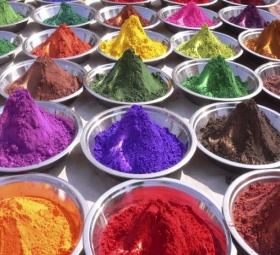 Пищевые добавки применяются, чтобы дольше сохранить продукт, улучшить его внешний вид.Всего 3 пищевые добавки запрещены к применению в пищевой промышленности в России:Е121 - краситель цитрусовый красный 2,Е123 - краситель амарант,Е240 - консервант формальдегид.                    График работы ЦСЗИс 10.00 до 18.00перерыв с 14.00 до 15.00выходной: суббота(в летнее время: суббота, воскресенье)Контактная информацияЦСЗИ расположен в читальном зале Центральной районной библиотеки МУ «ЦБС Красноармейского МР» по адресу: с. Миасское, ул. Пионера, д. 43, e-mail: libr45@mail.ruРуководитель ЦСЗИЩелканова Светлана Владимировнателефон: 8(35150) 2-11-34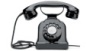 Сотрудник ЦСЗИСоловьева Елена Федоровна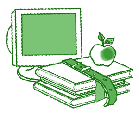    МУ «ЦБС Красноармейского МР»Центральная районная библиотека             Центр  социально значимой                          информации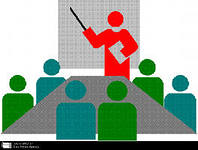                           с. Миасское                                         2013 г.   Штрих – код и его    расшифровка             Штрих-код — это наносимая на упаковку в виде штрихов закодированная информация, считываемая при помощи специальных устройств. C помощью штрихового кода кодируют информацию о некоторых наиболее существенных параметрах продукции. Наиболее распространены американский Универсальный товарный код UPC и Европейская система кодирования EAN.                    Согласно той или иной системе, каждому виду изделия присваивается свой номер, состоящий чаще всего из 13 цифр (EAN-13).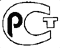 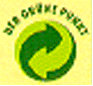 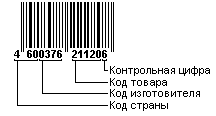 Знаки соответствия - означают соответствие международным и национальным стандартам сертификации качества товаров и безопасности товаров.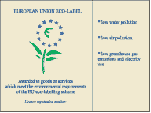   Широки известны такие знаки соответствия, как "Зеленая точка" (символ того, что производство данного продукта экологически чистое, а упаковка подлежит вторичной переработке), "ресайлинга" (символ того, что данный товар подлежит переработке или уже получен в результате переработки), а в России широко известен знак соответствия Российскому стандарту. 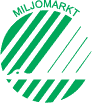 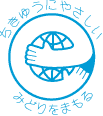  Знак соответствия Российскому стандарту -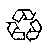 Знак "ресайлинга"  -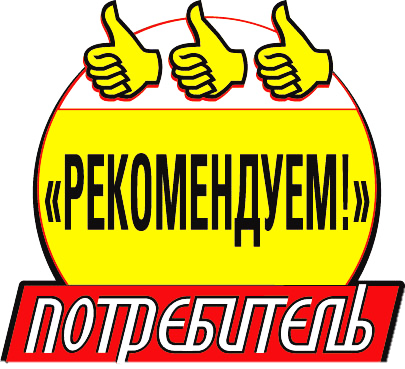 "Зеленая точка"                  Экологическая маркировка (экомаркировка)— комплекс сведений экологического характера о продукции, процессе или услуге в виде текста, отдельных графических, цветовых символов (условных обозначений) и их комбинаций. Он наносится в зависимости от конкретных условий непосредственно на изделие, упаковку (тару), табличку, ярлык (бирку), этикетку или в сопроводительную документацию. Некоторые знаки, отражающие экологическую безопасность для человека и окружающей среды изделий в целом или их отдельных свойств: 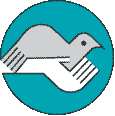 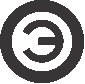 Экознак Европейского Союза "Белый лебедь" (Скандинавские страны) Экологический выбор"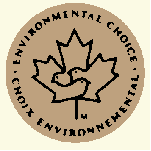  Эко-знак" (Япония) Примеры других зарубежных эко-знаков, встречающихся на продаваемых товарах: 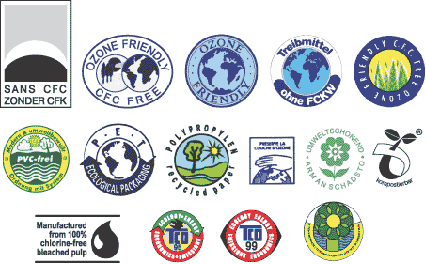 Информация о натуральности или органическом происхождении продукции:     Примеры знаков, применяемых в существующих системах сертификации и прочих системах одобрения по экологическим требованиям, встречающихся на территории России:  Знак соответствия Системы обязательной сертификации 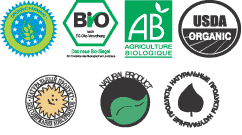 Экологический знак Международного экологического фонда 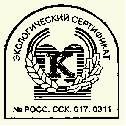 Экологический сертификат 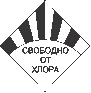  Знак "Свободно от хлора 